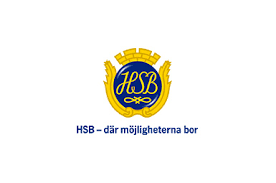 INFORMATIONSBLAD våren 2023* ND service har under månadsskiftet april/maj färdigställt arbetet i vårt område som ej blev klart under hösten 2022 p.g.a. kylan.* Motion från styrelsen angående solceller har lämnats till årsstämman för beslut. Solcellsanläggningen kommer att försörja kvartershusen, utebelysningen, motorvärmare och laddstolpar med el.*Styrelsen och vår vicevärd har utarbetat ett kostnadsförslag för beställda arbeten av boende i föreningen. Ett beslut togs av av styrelsen mars -23. Så nu finns tydliga regler  vad som kostar och vad som ingår i fastighetsskötseln. Information om detta har delats ut i brevlådorna och finns även på hemsidan.* Föreningens ekonomi ser bra ut. Från 2024 en höjning av årsavgiften med 2% p.g.a. det ökade kostnadsläget.*Lärkesdammen ett samarbete/avtal med Nora kommun håller på att utarbetas men är ännu inte klart.* Postboxar/fastighetsboxar istället för brevlådor?Beslut kommer att tas hösten-23/våren -24.* Radonmätningen är avslutad. Var några lägenheter i en huslänga som låg på övre gränsen samt kvartershus 3. Detta kommer att följas upp.* Byte av all belysning har gjorts i våra gemensamhetslokaler till led-belysning och ljusrelä som styr belysningen så inga lampor blir lysande till sent på natten.Inget ljusrelä i föreningslokalen.* Nya tvättmaskiner i tvättstuga 1. Så nu har  vi  nya maskiner i våra tvättstugor förutom stora maskinen i tvättstuga 2. Den får ”tuffa” på så länge den fungerar.* Massagefåtölj inköpt. Två vilstolar till spa delen inköpta.Ny bäddsoffa och uppblåsbara madrasser inköpta till föreningslokalen* Höjning av milkostnaden vid hyra av föreningens bil till 25kr/mil.* Det är få medlemmar som nyttjar föreningens båt som kan lånas utan kostnad.Tisdag 13/6 kommer det att finnas möjlighet att lära sig hur låsen och båtmotorn fungerar m.m. Inbjudan kommer i postlådorna.* Två uppblåsbara SUP- brädor med tillbehör ska köpas in till föreningen som  kostnadsfritt kan lånas av föreningens medlemmar.    Jag vill ännu en gång påminna om att vi som bor här äger Brf Linåkern tillsammans och att vi har ett ansvar att på bästa sätt ta hand om det vi äger gemensamt.Vi i styrelsen tar vårt uppdrag på största allvar både som arbetsgivare för våra två anställda och som förvaltare av föreningen.Styrelsen BRF Linåkerngenom Britha Engström.